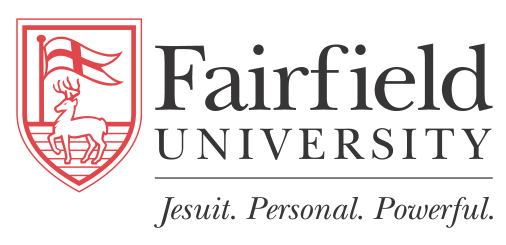 Program wrap-up sessionSpring 2013Program __Electrical Engineering__________________________________Course _EE335 / ECE 435___ Course name ___MicroelectronicsInstructor __Ryan Munden__________________________________________________High points of the course (“successes”):Pedagogy employed__Primarily integrated lab, with some lectures.  _______________________________________________________________________________________________Homework - level of student response and feedback ___Only a few homeworks, including a writing assignment.  Most students responded well, faced some difficulty with international students’ writing.  They did not know how to construct an essay.  Exams and Projects – level of student response and feedback __2 exams.    1 PCB design project, the students did layout, Batch PCB spin, hand population, and testing of an electronic design to learn design rules and best practices through hands-on interaction.  This went well, but had a few bumps with Ultiboard “new-ness”.  We had some demos of thick film process, and PCB router.  __________________________________________________________________________Student Attendance and overall Performance_Nearly all students attended all classes, and performed adequately.  A couple did a very good job.__________________________________________________________________________Any exceptionally good students? __Kim Sasso (lots of prev. experience).  _________________          Any exceptionally poor students? ___.______________________________________Problems encountered:Textbook ___ Charles A. Harper. Electronic Packaging and Interconnection Handbook. 4th ed. CRC Press.  (2004)  ISBN: 978-0-07-1430487Return on Assignments ___Good, most HW turned in on time.  Projects turned in on Mentor.  There were some delays with project turn in, because of learning curve with Ultiboard primarily.______________________________________________________________________________Instruction method – was it student-centered? ___Yes, very hands-on, in class lab and instruction._________________________Have you had the chance to try new methods, e.g. inductive learning? Did it work? ____________all new, I think the students enjoyed the lab oriented approach.Problems with Course prerequisites_prereq courses are adequate, some took concurrently with EE331, they did okay, but definitely it is better to have finished that course first.Student feedback__Generally positive, and we had good dynamic in class, with frequent discussions about topics of interest, particularly feedback!.  Student Performance, on the average.__good,._______________________________________________________________________________________________________________________________________________________Grade distribution__still grading______________________________Action stepsState of completion of Course Portfolio__all course work is available, working on assessments of ABET outcomes quantitatively linked to course assignments______Has the course syllabus addressed Goals and Outcomes (as in Form A), and has class time per outcome been allocated as scheduled (Form F)?  ___syllabus addresses goals and outcomes, Form A & F will be completed as needed (if needed).____________________________________________________________________________________________________________________________________________________________Change course prerequisites? __No__Comments*___. _____________________________________________________________________________Change course content? _No____Comments*___ pace is quick, content is dense.  May need to reduce number of projects by 1 next semester. __________________________________________________________________________________________Change course objectives and/or outcomes_No_Comments*_Course objectives and outcomes are aligned with ABET outcomes, seems good._______________________________________________________________________________________________________________________________________________________________________________________Recommendations for further improvement*____________________________________________Need to improve support for labs a little more.  Chris was stretched a little thin because of Mechanics Lab.  Need to improve useability of microelectronics lab for thick film, buying more screens, development chemicals, etc.  ____________________________________________________________________________Any advice to your fellow faculty?____DO PROJECTS!______________________________________________________________________________instructional environmentPlease comment on any problems that were encountered because of inadequacies in the classroom environment, lack of supplies, inadequate service from staff:_________________________________________________________________________________Batch PCB was great, has now been bought out, but should still be useable.  Will be just slightly more expensive, but not bad.  ______________________________________________________________________________Were the problems brought to the attention of the Dean? ____NA_____________________Were the problems corrected in a timely fashion? ___NA____________________________use an additional sheet if necessary.